ПЕНСИОННЫЙ ФОНД РОССИЙСКОЙ  ФЕДЕРАЦИИ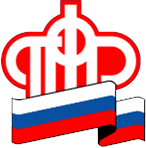 16.11.2018                                                   ПРЕСС-РЕЛИЗУхаживаешь за пожилым человеком?Получи компенсациюЖители Ягоднинского городского округа, осуществляющие уход за нетрудоспособными людьми, могут получить выплаты по линии Пенсионного фонда: компенсационные или ежемесячные. Для этого им необходимо соблюсти несколько условий.Если гражданин по состоянию здоровья или в силу своего возраста не может самостоятельно ухаживать за собой и вести быт, то, обычно, ему кто-либо помогает. В том случае, если человек трудоспособен, но не работает и не является пенсионером, он имеет право на получение выплат ПФР.Компенсационная выплата устанавливается гражданину, который осуществляет уход за нетрудоспособным лицом, независимо от факта родства, а также совместного проживания.       В Ягоднинском городском округе её получает 1 чел. Размер выплаты с учётом районного коэффициента составляет 2040 руб.К нетрудоспособным гражданам, за которыми осуществляется уход, относятся:инвалиды 1 группы, за исключением инвалидов с детства 1 группы;престарелые граждане, нуждающиеся по заключению лечебного учреждения в постоянном уходе;граждане, достигшие 80 лет.Ежемесячная выплата устанавливается неработающему трудоспособному гражданину, который осуществляет уход за ребёнком-инвалидом в возрасте до 18 лет или инвалидом с детства 1 группы.В нашем городском округе размер ежемесячной выплаты составляет: родителю (усыновителю) или опекуну (попечителю) – 9350 рублей, другим лицам – 2040 рублей. Её получают 10 чел.Выплаты устанавливаются одному неработающему трудоспособному лицу в отношении каждого нетрудоспособного гражданина, ребёнка-инвалида и инвалида с детства I группы на период ухода за ними и выплачиваются ежемесячно вместе с пенсией человека, за которым осуществляется уход.Для назначения выплаты необходимо обратиться в тот территориальный орган ПФР, который выплачивает пенсию человеку, нуждающемуся в уходе. Полный перечень документов, которые потребуется представить, размещен на сайте Пенсионного фонда.Если нетрудоспособный гражданин ребёнок-инвалид или инвалид с детства 1 группы является получателем одновременно двух пенсий: по линии силового ведомства и ПФР – выплату человеку, осуществляющему уход, установят по его выбору в одном из этих ведомств.Периоды ухода за нетрудоспособным гражданином засчитывается в страховой стаж для дальнейшего определения права на пенсию. Так, за каждый полный год ухода за инвалидом I группы, ребёнком-инвалидом, 80-летним гражданином в страховой стаж ухаживающего лица начисляется по 1,8 пенсионных баллов.Начальник управленияМаксим Цуканов                  ГОСУДАРСТВЕННОЕ УЧРЕЖДЕНИЕ – УПРАВЛЕНИЕ ПЕНСИОННОГО ФОНДАРОССИЙСКОЙ ФЕДЕРАЦИИ В ЯГОДНИНСКОМ РАЙОНЕ                                  ________________________________________________________________